Конспект интегрированной непосредственно-образовательной деятельности по сенсорике и аппликацииТема: «Зайчишка – трусишка по полю скакал»Круглова Л. В.Тема: «Зайчишка – трусишка по полю скакал»Направление: «Сенсорика»Цель: Формирование сенсорных способностей у детей в процессе разнообразных видов деятельности.Наглядные средства обучения: - демонстрационные: заяц, лисичка, ведерко с капсулами от киндер-сюрпризов «сухой бассейн», геометрические фигуры, образец аппликации.- раздаточные: по два домика с проемами разной ширины, по две двери разной ширины из цв. картона; зайчики для гимнастики для глаз, квадратные листы бумаги для аппликации на каждого ребенка, геометрические фигуры из цветной бумаги, клей, клеенки, салфетки, кисти по числу детей.Ход ООД1 часть. Организационный момент.Родитель: - Сегодня к нам пришел гость, чтобы узнать, кто это, отгадайте загадку:Комочек пуха, длинное ухо,Прыгает ловко, любит морковку.Ребенок. Это заяц.Родитель: показывает игрушку – зайца.Родитель:- Правильно, это заяц, поздоровайся  с ним. Только почему-то наш зайчик невеселый, может у него что-то случилось?2 часть. «Назови геометрические фигуры» Зайчата расшалились и уронили в «сухой бассейн» геометрические фигуры. (Показывает) Никак не достать их зайчику. Давайте поможем зайчику собрать геометрические фигуры.Ребенок  достает из ведерка «сухой бассейн» геометрические фигуры, называет их.Родитель : - Молодец, Максим, зайчику помог, сразу он повеселел, запрыгал, поиграем с ним.3 часть. «Игры с зайчиком»Родитель  читает потешку « Зайчишка – трусишка»(имитирует действия)Зайчишка – трусишка по полю скакал,В огород забежал,Морковку нашёл, сидит, грызёт.Ай, кто – то идёт!Родитель:. - А ты , Максим , покажи  своих зайчиков из пальчиков.Пальчиковая гимнастика «Зайчик»Зайчик серыйСкачет ловко,В лапках у него морковка!Родитель :Зайка глазками моргал,Других зайчиков искал.Вот их сколько, посмотрите,Зайчиков скорей берите!Гимнастика для глаз « Зайка»(Ребенок берет зайчика на палочке.)Зайка вправо поскакал,Каждый зайку увидал.Зайчик влево  поскакал,Каждый взглядом  увидал.Зайка – вправо, зайка – влево.Ах, какой зайчонок смелый!Зайка скачет вверх и вниз.Ты на зайку оглянись.Зайчик спрятался от нас.Открывать не надо глаз.4 часть. «Подбери двери к домикам»Родитель:  - У нашего зайчика есть маленькие зайчата -  непоседы, очень любят они играть и прыгать, забывая, что в лесу для них много опасностей. Вот и сейчас вышла на охоту плутовка – лиса. Зайчики разбежались по домикам, а двери не закрыли. Давайте спрячем зайчат от лисы. Только дверь нужно подобрать правильно: если дверь будет узкая, лиса их заметит, а если очень широкая, то дверь не закроется плотно.(Ребенок  проходит на ковер, где разложены домики для зайчат, выполняют задание, родитель подходит с игрушкой лисы, проверяет выполнение задания).Родитель: - Какого цвета домики у Максима?  Одинаковые двери в домиках? Какие они?  (Одна дверь широкая, другая узкая) , хорошо спрятали зайчат и лиса ушла восвояси. Теперь можно повеселиться и поиграть.Родитель:.Физкультминутка «Зайчики» (Выскочил «маленький зайчик». Лапки поджал к груди.  Весело, он  скачет.) Зайка серенький сидит И ушами шевелит. (ребенок  показывает.) Зайке холодно сидеть, Надо лапочки погреть, (Ребенок  показывает.) Раз-два, надо лапочки погреть. Зайке холодно стоять, Надо зайке поскакать. (Ребенок  скачет.) Кто-то зайку напугал — Зайка — прыг — и убежал. (Ребенок  садится.)5 часть. Аппликация «Платочки для зайчат»Родитель : - Наши зайка поскакал , даже лапки замарал. Нужно зайке платочек . Давай  сделаем ему  много красивых платочков.У меня есть только один платочек. (Показывает образец) Скажи , какой он формы,  какие на нем геометрические фигуры? Что расположено в центре? Что расположено по углам?Ребенок  выполняет аппликацию из геометрических фигур.Родитель : Какие фигуры на твоем платочке,   какого они цвета? С такими красивыми платочками лапки у зайчат всегда будут чистыми. Зайчик улыбается, он очень доволен, говорит тебе  спасибо, давай с ним попрощаемся, ведь ему пора к своим малышам.Рефлексия. Родитель: - Кому мы сегодня помогали?- Что тебе больше всего понравилось делать?За твою  помощь зайчик оставил тебе фотографии маленьких зайчат.Родитель  раздает Максиму  «фотографию» зайчат.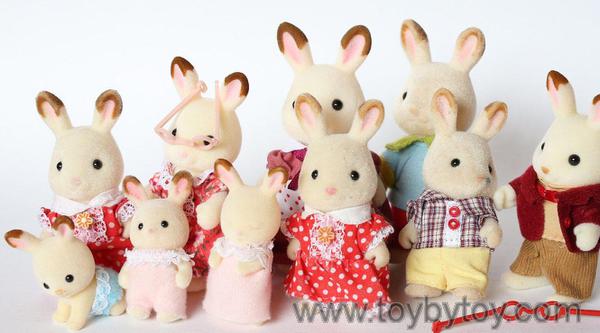 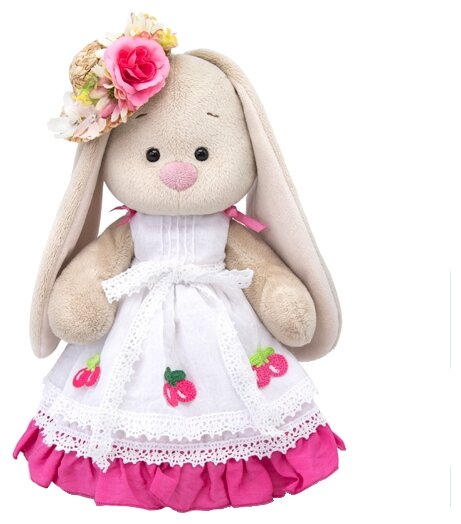 